Пән:ДүниетануҰзақ мерзімді жоспар бөлімі: «Мен және қоғам»Күні: Сынып: 1 сыныпПән:ДүниетануҰзақ мерзімді жоспар бөлімі: «Мен және қоғам»Күні: Сынып: 1 сыныпМектеп: О.Жұмабеков атындағы ЖББОМ базасындағы Тірек мектебі (РО) КМММұғалімнің аты-жөні: Алтыбаева Айгуль АлимжановнаҚатысқандар саны: Қатыспағандар саны: Мектеп: О.Жұмабеков атындағы ЖББОМ базасындағы Тірек мектебі (РО) КМММұғалімнің аты-жөні: Алтыбаева Айгуль АлимжановнаҚатысқандар саны: Қатыспағандар саны: Мектеп: О.Жұмабеков атындағы ЖББОМ базасындағы Тірек мектебі (РО) КМММұғалімнің аты-жөні: Алтыбаева Айгуль АлимжановнаҚатысқандар саны: Қатыспағандар саны: Мектеп: О.Жұмабеков атындағы ЖББОМ базасындағы Тірек мектебі (РО) КМММұғалімнің аты-жөні: Алтыбаева Айгуль АлимжановнаҚатысқандар саны: Қатыспағандар саны: Сабақ тақырыбыСабақ тақырыбыМенің отбасымМенің отбасымМенің отбасымМенің отбасымОсы сабақта қол жеткізілетін оқу мақсаттары (оқу бағдарламасына сілтеме)Осы сабақта қол жеткізілетін оқу мақсаттары (оқу бағдарламасына сілтеме)1.1.1.1. Түрлі дереккөздерді зерттеу негізінде «Отбасы» ұғымын түсіну және түсіндіру,1.1.1.2. Отбасы мүшелеріне қатысты туыстық байланыстар жүйесіндегі  өз орнын анықтау.1.1.1.1. Түрлі дереккөздерді зерттеу негізінде «Отбасы» ұғымын түсіну және түсіндіру,1.1.1.2. Отбасы мүшелеріне қатысты туыстық байланыстар жүйесіндегі  өз орнын анықтау.1.1.1.1. Түрлі дереккөздерді зерттеу негізінде «Отбасы» ұғымын түсіну және түсіндіру,1.1.1.2. Отбасы мүшелеріне қатысты туыстық байланыстар жүйесіндегі  өз орнын анықтау.1.1.1.1. Түрлі дереккөздерді зерттеу негізінде «Отбасы» ұғымын түсіну және түсіндіру,1.1.1.2. Отбасы мүшелеріне қатысты туыстық байланыстар жүйесіндегі  өз орнын анықтау.Сабақ мақсаттарыСабақ мақсаттарыБарлық оқушылар:   Түрлі дереккөздерді зерттей отырып, «Отбасы» ұғымын түсіну және түсіндіру,туыстық байланыстарын анықтау.Көптеген оқушылар: Отбасының әр мүшесінің орнын, атқаратын туыстық қатынасын анықтау  Кейбір оқушылар: Туыстық байланысты ажыратуБарлық оқушылар:   Түрлі дереккөздерді зерттей отырып, «Отбасы» ұғымын түсіну және түсіндіру,туыстық байланыстарын анықтау.Көптеген оқушылар: Отбасының әр мүшесінің орнын, атқаратын туыстық қатынасын анықтау  Кейбір оқушылар: Туыстық байланысты ажыратуБарлық оқушылар:   Түрлі дереккөздерді зерттей отырып, «Отбасы» ұғымын түсіну және түсіндіру,туыстық байланыстарын анықтау.Көптеген оқушылар: Отбасының әр мүшесінің орнын, атқаратын туыстық қатынасын анықтау  Кейбір оқушылар: Туыстық байланысты ажыратуБарлық оқушылар:   Түрлі дереккөздерді зерттей отырып, «Отбасы» ұғымын түсіну және түсіндіру,туыстық байланыстарын анықтау.Көптеген оқушылар: Отбасының әр мүшесінің орнын, атқаратын туыстық қатынасын анықтау  Кейбір оқушылар: Туыстық байланысты ажыратуБағалау критерийлері Бағалау критерийлері «Отбасы»ұғымын түсінуОтбасы ұғымын анықтауТуыстық байланысты ажырату«Отбасы»ұғымын түсінуОтбасы ұғымын анықтауТуыстық байланысты ажырату«Отбасы»ұғымын түсінуОтбасы ұғымын анықтауТуыстық байланысты ажырату«Отбасы»ұғымын түсінуОтбасы ұғымын анықтауТуыстық байланысты ажыратуТілдік мақсаттарТілдік мақсаттарБайланыстыра сөйлеу,тіл мәдениеттілігін қалыптастыру,үш тілділік мақсатты басшылыққа алу.Отбасы- семья- family сөзін үш тілде түсіндіру және таныстыруБайланыстыра сөйлеу,тіл мәдениеттілігін қалыптастыру,үш тілділік мақсатты басшылыққа алу.Отбасы- семья- family сөзін үш тілде түсіндіру және таныстыруБайланыстыра сөйлеу,тіл мәдениеттілігін қалыптастыру,үш тілділік мақсатты басшылыққа алу.Отбасы- семья- family сөзін үш тілде түсіндіру және таныстыруБайланыстыра сөйлеу,тіл мәдениеттілігін қалыптастыру,үш тілділік мақсатты басшылыққа алу.Отбасы- семья- family сөзін үш тілде түсіндіру және таныстыруҚұндылықтарды дарыту Құндылықтарды дарыту Мәңгілік Ел идеясындағы білім беру жүйесін жаңғырту құндылықтарын негізге ала отырып, білім алушыларды бір –бірін құрметтеуге,ұжымдылыққа тәрбиелеу.Мәңгілік Ел идеясындағы білім беру жүйесін жаңғырту құндылықтарын негізге ала отырып, білім алушыларды бір –бірін құрметтеуге,ұжымдылыққа тәрбиелеу.Мәңгілік Ел идеясындағы білім беру жүйесін жаңғырту құндылықтарын негізге ала отырып, білім алушыларды бір –бірін құрметтеуге,ұжымдылыққа тәрбиелеу.Мәңгілік Ел идеясындағы білім беру жүйесін жаңғырту құндылықтарын негізге ала отырып, білім алушыларды бір –бірін құрметтеуге,ұжымдылыққа тәрбиелеу.Пәнаралық байланыстарПәнаралық байланыстарКөркем еңбек ,өзін-өзі тану,орыс тілі,ағылшын тілі.Көркем еңбек ,өзін-өзі тану,орыс тілі,ағылшын тілі.Көркем еңбек ,өзін-өзі тану,орыс тілі,ағылшын тілі.Көркем еңбек ,өзін-өзі тану,орыс тілі,ағылшын тілі.АКТ қолдану дағдылары АКТ қолдану дағдылары АКТ,Отбасы суреттер,  электронды оқулықАКТ,Отбасы суреттер,  электронды оқулықАКТ,Отбасы суреттер,  электронды оқулықАКТ,Отбасы суреттер,  электронды оқулықБастапқы білім Бастапқы білім Отбасы, отбасы мүшелері, туыстық қатынастар туралы біледіОтбасы, отбасы мүшелері, туыстық қатынастар туралы біледіОтбасы, отбасы мүшелері, туыстық қатынастар туралы біледіОтбасы, отбасы мүшелері, туыстық қатынастар туралы біледіСабақ барысы Сабақ барысы Сабақ барысы Сабақ барысы Сабақ барысы Сабақ барысы Сабақтың жоспарлан    ған кезеңдері Сабақтағы жоспарланған іс-әрекет Сабақтағы жоспарланған іс-әрекет Сабақтағы жоспарланған іс-әрекет Сабақтағы жоспарланған іс-әрекет РесурстарСабақтың басы «Ширату жаттығуы»«Жіктеу» тәсілі«Сұрақ қою және     талқылау» тәсіліКері байланыс  «Жұмбақ»Бір үйде біз нешеуміз?Кел санайық екеумізБас бармағым-әкем,Балаң үйрек-анам,Ортан терек- ағам,Шылдыр шүмек- сен,Кішкентай бөбек – мен Бір үйде біз нешеуміз?Жауабы:Бір үйде  біз бесеуміз.                                               Түстер арқылы топқа бөлу1топ - Отан2топ - Отбасы3топ – Туған ел                                                                        Ұ «Өткенді қайталау»          «Доп лақтыру» ойыны арқылы өткен сабақты пысықтау.- Саған ең қымбат жандар кім?- Дос деп кімді айтады? -Сенің досың кім?- Отбасы мүшелері қандай болу керек? Кері байланысЫнталандыру бағалауы « От шашу» тәсілі арқылы бірін-бірі бағалайдыҚ. « От шашу»  «Жұмбақ»Бір үйде біз нешеуміз?Кел санайық екеумізБас бармағым-әкем,Балаң үйрек-анам,Ортан терек- ағам,Шылдыр шүмек- сен,Кішкентай бөбек – мен Бір үйде біз нешеуміз?Жауабы:Бір үйде  біз бесеуміз.                                               Түстер арқылы топқа бөлу1топ - Отан2топ - Отбасы3топ – Туған ел                                                                        Ұ «Өткенді қайталау»          «Доп лақтыру» ойыны арқылы өткен сабақты пысықтау.- Саған ең қымбат жандар кім?- Дос деп кімді айтады? -Сенің досың кім?- Отбасы мүшелері қандай болу керек? Кері байланысЫнталандыру бағалауы « От шашу» тәсілі арқылы бірін-бірі бағалайдыҚ. « От шашу»  «Жұмбақ»Бір үйде біз нешеуміз?Кел санайық екеумізБас бармағым-әкем,Балаң үйрек-анам,Ортан терек- ағам,Шылдыр шүмек- сен,Кішкентай бөбек – мен Бір үйде біз нешеуміз?Жауабы:Бір үйде  біз бесеуміз.                                               Түстер арқылы топқа бөлу1топ - Отан2топ - Отбасы3топ – Туған ел                                                                        Ұ «Өткенді қайталау»          «Доп лақтыру» ойыны арқылы өткен сабақты пысықтау.- Саған ең қымбат жандар кім?- Дос деп кімді айтады? -Сенің досың кім?- Отбасы мүшелері қандай болу керек? Кері байланысЫнталандыру бағалауы « От шашу» тәсілі арқылы бірін-бірі бағалайдыҚ. « От шашу»  «Жұмбақ»Бір үйде біз нешеуміз?Кел санайық екеумізБас бармағым-әкем,Балаң үйрек-анам,Ортан терек- ағам,Шылдыр шүмек- сен,Кішкентай бөбек – мен Бір үйде біз нешеуміз?Жауабы:Бір үйде  біз бесеуміз.                                               Түстер арқылы топқа бөлу1топ - Отан2топ - Отбасы3топ – Туған ел                                                                        Ұ «Өткенді қайталау»          «Доп лақтыру» ойыны арқылы өткен сабақты пысықтау.- Саған ең қымбат жандар кім?- Дос деп кімді айтады? -Сенің досың кім?- Отбасы мүшелері қандай болу керек? Кері байланысЫнталандыру бағалауы « От шашу» тәсілі арқылы бірін-бірі бағалайдыҚ. « От шашу»Сабақтың ортасы  «Диолог және қолдау »Кері байланыс «Зерделеу және зерттеу»Саралау әдісініңТапсырматәсіліКері байланысҚорытынды Кері байланысБелсенді Оқыту ҚорытындыШығару және есте   сақтау сақтау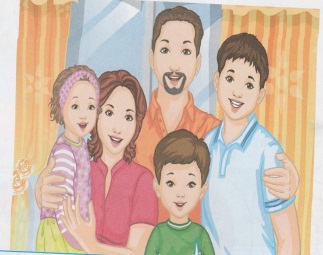 Т.Сурет бойынша жұмыс.      Суретте кімдер бейнеленген?Бұл адамдарды не біріктіреді?Білім алушылар өз отбасы туралы әңгімелейді.Отбасының ұлкені кім? Оған отбасы мүшелері қалай қарайды?Ұ. Постерге өз отбасына қажетті заттарды салғызу  Менің  отбасым тақырыбына байланысты білімалушылар  Өз отбасына қажетті заттардың, отбасы мүшелерінің       суреттерін салады.Ұ. Сергіту сәтін жүргізу : Бір саусағым тіпті де,Ұстай алмас жіпті де.Екі саусақ бірікті,Ине қолға ілікті. Үш саусағым орамды,Жүгіртеді қаламды.Өнерлі екен он саусақ,Қала салсақ,жол салсақ.Т. Қалыптастырушы тапсырма: Отбасы мүшелеріне қатысты туыстық байланыстар жүйесіндегі өз орнын анықтауСызбаға мұқият қара. Сұрақтардың көмегімен өзіңе қатысты туыстық атауларды анықтап, жаз.•Әкеңнің әкесі саған кім болады?•Анаңның анасы саған кім болады?•Оларға сен кім боласың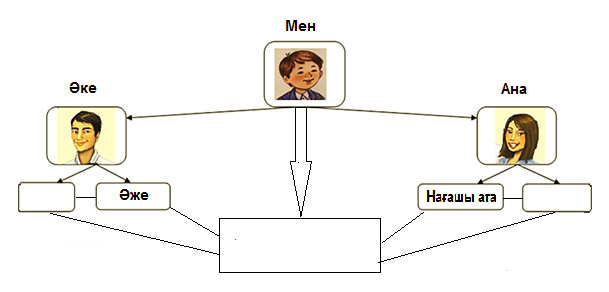 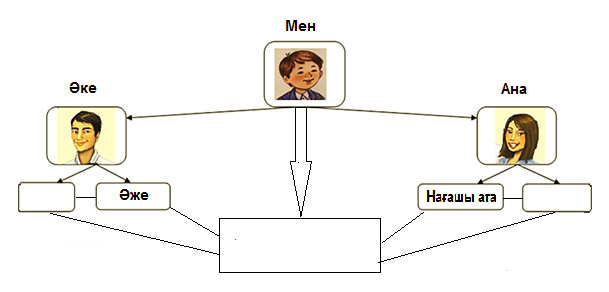 Ө. Балалар біз өзімізге қандай адамдарды жақынадамдар дейміз? Иә,дұрыс айтасыңдар сендерге ең жақын адамдар ол отбасы мүшелері.Олар сендерге үнемі қарайласып сендерге көмектеседі Постер құрастыру1 топ.  Өз отбасым менің туған үйім атты тақырыпта сурет салу.2 топ.  Суреттерді отбасы мүшелерімен сәйкестендіру.3 топ   Отбасы туралы  мақал-мәтелдер,өлеңдер айту.«Ашық микрфон»  арқылы өз-өзін бағалауТ.Сурет бойынша жұмыс.      Суретте кімдер бейнеленген?Бұл адамдарды не біріктіреді?Білім алушылар өз отбасы туралы әңгімелейді.Отбасының ұлкені кім? Оған отбасы мүшелері қалай қарайды?Ұ. Постерге өз отбасына қажетті заттарды салғызу  Менің  отбасым тақырыбына байланысты білімалушылар  Өз отбасына қажетті заттардың, отбасы мүшелерінің       суреттерін салады.Ұ. Сергіту сәтін жүргізу : Бір саусағым тіпті де,Ұстай алмас жіпті де.Екі саусақ бірікті,Ине қолға ілікті. Үш саусағым орамды,Жүгіртеді қаламды.Өнерлі екен он саусақ,Қала салсақ,жол салсақ.Т. Қалыптастырушы тапсырма: Отбасы мүшелеріне қатысты туыстық байланыстар жүйесіндегі өз орнын анықтауСызбаға мұқият қара. Сұрақтардың көмегімен өзіңе қатысты туыстық атауларды анықтап, жаз.•Әкеңнің әкесі саған кім болады?•Анаңның анасы саған кім болады?•Оларға сен кім боласыңӨ. Балалар біз өзімізге қандай адамдарды жақынадамдар дейміз? Иә,дұрыс айтасыңдар сендерге ең жақын адамдар ол отбасы мүшелері.Олар сендерге үнемі қарайласып сендерге көмектеседі Постер құрастыру1 топ.  Өз отбасым менің туған үйім атты тақырыпта сурет салу.2 топ.  Суреттерді отбасы мүшелерімен сәйкестендіру.3 топ   Отбасы туралы  мақал-мәтелдер,өлеңдер айту.«Ашық микрфон»  арқылы өз-өзін бағалауТ.Сурет бойынша жұмыс.      Суретте кімдер бейнеленген?Бұл адамдарды не біріктіреді?Білім алушылар өз отбасы туралы әңгімелейді.Отбасының ұлкені кім? Оған отбасы мүшелері қалай қарайды?Ұ. Постерге өз отбасына қажетті заттарды салғызу  Менің  отбасым тақырыбына байланысты білімалушылар  Өз отбасына қажетті заттардың, отбасы мүшелерінің       суреттерін салады.Ұ. Сергіту сәтін жүргізу : Бір саусағым тіпті де,Ұстай алмас жіпті де.Екі саусақ бірікті,Ине қолға ілікті. Үш саусағым орамды,Жүгіртеді қаламды.Өнерлі екен он саусақ,Қала салсақ,жол салсақ.Т. Қалыптастырушы тапсырма: Отбасы мүшелеріне қатысты туыстық байланыстар жүйесіндегі өз орнын анықтауСызбаға мұқият қара. Сұрақтардың көмегімен өзіңе қатысты туыстық атауларды анықтап, жаз.•Әкеңнің әкесі саған кім болады?•Анаңның анасы саған кім болады?•Оларға сен кім боласыңӨ. Балалар біз өзімізге қандай адамдарды жақынадамдар дейміз? Иә,дұрыс айтасыңдар сендерге ең жақын адамдар ол отбасы мүшелері.Олар сендерге үнемі қарайласып сендерге көмектеседі Постер құрастыру1 топ.  Өз отбасым менің туған үйім атты тақырыпта сурет салу.2 топ.  Суреттерді отбасы мүшелерімен сәйкестендіру.3 топ   Отбасы туралы  мақал-мәтелдер,өлеңдер айту.«Ашық микрфон»  арқылы өз-өзін бағалауТ.Сурет бойынша жұмыс.      Суретте кімдер бейнеленген?Бұл адамдарды не біріктіреді?Білім алушылар өз отбасы туралы әңгімелейді.Отбасының ұлкені кім? Оған отбасы мүшелері қалай қарайды?Ұ. Постерге өз отбасына қажетті заттарды салғызу  Менің  отбасым тақырыбына байланысты білімалушылар  Өз отбасына қажетті заттардың, отбасы мүшелерінің       суреттерін салады.Ұ. Сергіту сәтін жүргізу : Бір саусағым тіпті де,Ұстай алмас жіпті де.Екі саусақ бірікті,Ине қолға ілікті. Үш саусағым орамды,Жүгіртеді қаламды.Өнерлі екен он саусақ,Қала салсақ,жол салсақ.Т. Қалыптастырушы тапсырма: Отбасы мүшелеріне қатысты туыстық байланыстар жүйесіндегі өз орнын анықтауСызбаға мұқият қара. Сұрақтардың көмегімен өзіңе қатысты туыстық атауларды анықтап, жаз.•Әкеңнің әкесі саған кім болады?•Анаңның анасы саған кім болады?•Оларға сен кім боласыңӨ. Балалар біз өзімізге қандай адамдарды жақынадамдар дейміз? Иә,дұрыс айтасыңдар сендерге ең жақын адамдар ол отбасы мүшелері.Олар сендерге үнемі қарайласып сендерге көмектеседі Постер құрастыру1 топ.  Өз отбасым менің туған үйім атты тақырыпта сурет салу.2 топ.  Суреттерді отбасы мүшелерімен сәйкестендіру.3 топ   Отбасы туралы  мақал-мәтелдер,өлеңдер айту.«Ашық микрфон»  арқылы өз-өзін бағалауДүниетануОқулығы «Мектеп»баспасы 2016ж.Электронды оқулықмикрофонРефлексия«БББ» кестесіБүгінгі сабақта білдім.....Бүгінгі сабақта түсінбеген жерімді білемін...Болашақта білемін.......«БББ» кестесіБүгінгі сабақта білдім.....Бүгінгі сабақта түсінбеген жерімді білемін...Болашақта білемін.......«БББ» кестесіБүгінгі сабақта білдім.....Бүгінгі сабақта түсінбеген жерімді білемін...Болашақта білемін.......«БББ» кестесіБүгінгі сабақта білдім.....Бүгінгі сабақта түсінбеген жерімді білемін...Болашақта білемін.......СаралауСаралауСаралауБағалау – оқушылардың материалды меңгеру деңгейін қалай тексеруді жоспарлайсыз? Денсаулық және қауіпсіздік техникасының сақталуыДенсаулық және қауіпсіздік техникасының сақталуы«Жіктеу» тәсілі арқылы топ құрып аламын.Сурет бойынша жұмыста «Диолог және қолдау» әдісті қолдану барысында сөзбен қолдау көрсету және ынталандыру да маңызды рөль атқарады.«Тапсырма» әдісінде білім деңгейі әртүрлі оқушыларға таблицаны толтыру арқылы Отбасы мүшелеріне қатысты туыстық байланыстар жүйесіндегі өз орнын анықтауды тапсыру.«Қорытынды» әдісінде оқушылар өздерінің мықты және әлсіз тұстарына қарай постер құрастырады.«Жіктеу» тәсілі арқылы топ құрып аламын.Сурет бойынша жұмыста «Диолог және қолдау» әдісті қолдану барысында сөзбен қолдау көрсету және ынталандыру да маңызды рөль атқарады.«Тапсырма» әдісінде білім деңгейі әртүрлі оқушыларға таблицаны толтыру арқылы Отбасы мүшелеріне қатысты туыстық байланыстар жүйесіндегі өз орнын анықтауды тапсыру.«Қорытынды» әдісінде оқушылар өздерінің мықты және әлсіз тұстарына қарай постер құрастырады.«Жіктеу» тәсілі арқылы топ құрып аламын.Сурет бойынша жұмыста «Диолог және қолдау» әдісті қолдану барысында сөзбен қолдау көрсету және ынталандыру да маңызды рөль атқарады.«Тапсырма» әдісінде білім деңгейі әртүрлі оқушыларға таблицаны толтыру арқылы Отбасы мүшелеріне қатысты туыстық байланыстар жүйесіндегі өз орнын анықтауды тапсыру.«Қорытынды» әдісінде оқушылар өздерінің мықты және әлсіз тұстарына қарай постер құрастырады.«От шашу» тәсілі арқылы бірін-бірі бағаланады.«Ашық микрафон»  арқылы өз-өзін бағалауТ. Қалыптастырушы тапсырма:Оқығанда,жазғанда гигиеналық нормаларды сақтау.Оқығанда,жазғанда гигиеналық нормаларды сақтау.